Thème 2-Chapitre 2Les dynamiques des espaces productifsLes espaces productifs français ont fortement évolué depuis 1973 : désindustrialisation + tertiarisation avec la mondialisation. Cet impact de la mondialisation est particulièrement perceptible sur les espaces agricoles français, aujourd’hui en pleine mutation.I Un territoire d’innovation : Le plateau de SaclayVoir polycopier.II Comment l’espace français s’intègre-t-il à la mondialisation ?
  	A) Les dynamiques des espaces productifs dans la mondialisationLa France est la cinquième économie mondiale et une grande puissance industrielle. L’industrie représente 78% des exportations nationales et les secteurs de l’aéronautique et de la pharmacie progressent. Depuis 1980, 2 millions d’emplois industriels perdus. De 40% en 1968 les emplois industriels sont descendus à 13% de l’emploi total aujourd’hui. Le déclin est fort pour les industries lourdes et le textile avec des délocalisations vers les pays à faibles coûts de main d’œuvre. La mondialisation fait passer la France d’un espace productif national à une diversité d’espaces productifs locaux. * Dans le Nord-Est les politiques de reconversion industrielle (comme à Nancy) tentent de diminuer les effets de la crise. Installation usines smart.* Le Sud-Ouest bénéficie de l’émergence de technopoles et d’un effet Sun Belt=> attractivité pour les entreprises.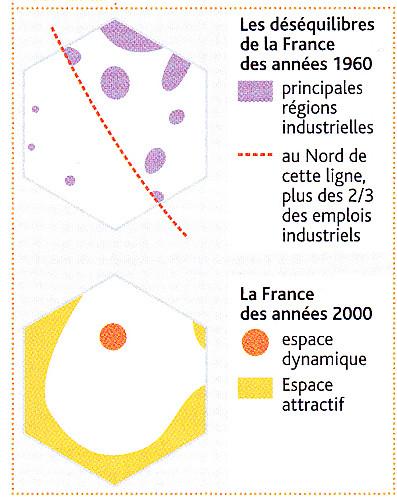 Les régions bénéficient de plusieurs points grâce auxquels leur dynamisme s’accroît :* création de pôles de compétitivité comme Energivie en Alsace avec le projet d’embauche de 10 000 emplois en 10 ans.* L’innovation et la recherche et développement sont à l’origine de la performance du secteur de la haute technologie (énergies solaires ntm) en Rhône Alpes.  Jeux vidéo, robots en IDF.* Les Firmes transnationales (Airbus mais aussi Axa, Vinci, Alstom) sont des acteurs majeurs au niveau économique. Secteur du luxe: parfum et cosmétique comme L’Oréal, LVMH. Pharmacie : Sanofi.  Ex : Hermès et LVMH au Brésil.* Les IDE permettent l’essor de nombreux secteurs comme dans l’agro-alimentaire en Bretagne. La France est attractive pour les financements  grâce à sa position en Europe.Les métropoles comme Paris ou Toulouse, les nœuds de communication, les territoires innovants sont favorisés. Echelle localeCarte 2 page 133 : Les espaces du tourisme. Le tertiaire et en particulier le tourisme est une activité motrice de l’économie française :* La France est le 4e exportateur mondial de services. Le tertiaire fournit 75% des emplois dans le tourisme (entreprises Accor, Club Méditerranée), les services financiers (Société générale, Crédit agricole, Allianz), la santé.Tourisme : « croissant périphérique » du tourisme s’étend de la Manche aux Alpes avec paris+ DROM+ sports d’hiver. B. Quels sont les facteurs d’évolution des localisations des activités sur les territoires français ?Quels sont les acteurs industriels les plus touchés par les délocalisations industrielles (1, 2) ? Pourquoi ?Les activités industrielles traditionnelles (métallurgie, automobile) et celles qui emploient beaucoup de main-d’œuvre (industries du cuir, du jouet…) sont les premières victimes des délocalisations vers les pays où le coût du travail est faible.Quelles sont les conséquences sociales des fermetures d’usines (2, 3) ?Une forte augmentation du chômage.Quelles régions sont davantage gagnées par la désindustrialisation liée aux délocalisations (2) ?Les « vieilles » régions industrielles fondées sur l’exploitation minière et la fabrication d’acier (Nord, Lorraine…), les régions spécialisées dans une mono-activité (industries textiles, automobile…) sont les plus touchées.Pour quelles raisons les entreprises délocalisent-elles (2, 4, 5) ?Conquête de nouveaux marchés, notamment vers les pays émergents d’Asie. Elles s’inscrivent dans la logique de la mondialisation : la France bénéficie aussi de l’installation d’entreprises étrangères.Les délocalisations ont-elles uniquement des effets négatifs sur l’emploi et l’économie (4) ?Les pertes d’emploi sont à relativiser : moins de 7 %.Quels arguments sont développés pour relativiser le déclin de l’industrie française (6, 7) ?Contrebalancement la croissance des emplois des services destinés à l’industrie (+ de 3 millions).Ces mutations de l’espace productif modifient la carte géographique des activités : opposition entre une France agricole située à l’Ouest et d’une France industrielle à l’Est.III Les espaces agricoles : les efforts de la concurrence internationaleEtre compétitif au sein de la mondialisationLa France est la quatrième puissance agricole mondiale et le premier producteur agricole de l’Union européenne. Le secteur agricole s’appuie sur de puissantes FTN : Danone (produits laitiers), Doux (volailles). Les industries agro-alimentaires représentent près de 20% du PIB. La France, première bénéficiaire de la PAC  (10 milliards d’euros en 2008).Quels sont les dangers menaçant l’agriculture française ?_ Concurrence : La mondialisation soumet à une très forte concurrence les agriculteurs français. Les céréaliculteurs sont en concurrence avec la Russie et l’Ukraine ; les viticulteurs sont concurrencés par les vins américains et chiliens._ Dépendance des marchés internationaux : Les prix des productions agricoles et donc les revenus des agriculteurs évoluent en fonction des fluctuations de la demande mondiale. Dépendance de l’évolution des marchés internationaux. Les petits producteurs sont parfois conduits à la faillite._ Crise environnementale : la pollution,  risques sanitaires (d’engrais et de pesticides), pollution des nappes souterraines ; forte consommation d’eau. Exemple des algues vertes en Bretagne. Très concurrencé par le groupe de Cairns.A quelles stratégies économiques correspondent ces labels convoités par les espaces agricoles français ?_ Les agriculteurs adoptent des stratégies diverses pour rivaliser dans une concurrence accrue par la mondialisation :* adoption de labels : les labels permettent de certifier l’origine ou la qualité d’un produit agricole. Ils permettent aussi de valoriser les produits des agriculteurs auprès des consommateurs. Dans un but d’harmonisation les labels européens remplacent les labels français.Ex : AOC, AB.* adoption du développement durable pour l’agriculture sous la forme de l’agriculture biologique ou de l’agriculture raisonnée.* L’emploi des biotechnologies est l’objet de débat : La France finance la recherche sur les OGM mais la culture est interdite._ Le patrimoine paysager est attractif. Il suscite en plus des activités agricoles de nouvelles formes de tourisme : l’agritourisme  (gîtes ruraux, campings à la ferme), ou l’oenotourisme comme  la route des vins d’Alsace ( 300 domaines viticoles et 48 des 50 grands crus sur un ensemble de 67 communes).      B. Les différents espaces français de production agricole  entre spécialisation et mutation– les espaces agricoles intégrés à la mondialisation (régions spécialisées dans la grande culture céréalière, l’élevage intensif, le vignoble…) ;– les ports de la façade occidentale de la France tournés vers les flux mondiaux de produits agricoles ;– les espaces en marge de la mondialisation pour lesquels différents acteurs (locaux, nationaux, européens) agissent pour assurer leur avenir._ La France présente une grande diversité des espaces agricoles, en raison des systèmes d’exploitation agricoles (systèmes polyculturaux, agriculture intensive), des types de cultures (céréales, vins+ valorisation du tourisme vert._ La France dispose d’outils performants pour valoriser sa filière agricole comme des grands ports. Rouen est le premier port céréalier de l’UE (7,5 millions de tonnes de céréales en 2010). Les céréales venues de tout le Bassin parisien sont exportées vers les pays de l’UE (770 000 t) et de Méditerranée.Les caractéristiques et les productions des espaces agricoles intégrés à la mondialisation mais aussi des espaces en marge. * Les espaces agricoles intégrés à la mondialisation pratiquent une agriculture intensive liée aux industries agro-alimentaires. 1) L’agriculture industrielle s’étend du Nord-Pas-De-Calais à la région Centre Ils se concentrent sur quelques grands ensembles régionaux :- Le Bassin Parisien  est une zone de grande culture céréalière dotée de grandes exploitations très mécanisées dirigées par des agri-managers aux revenus élevés. - Le Bassin aquitain exploite de manière intensive le maïs.2) L’Ouest (Val de Loire, Bretagne 1ère région d’élevage de France) forme une zone d’élevage intensif pour la production de lait et de viande (élevages bovins, porcins, avicoles). Cette agriculture a des conséquences écologiques néfastes comme la pollution des eaux.3) La France méridionale est le domaine d’agricultures spécialisées : cultures maraîchères du Roussillon + vignobles du Languedoc-Roussillon et de Corse. 4) Les cultures spécialisées sont liées aux conditions et aux traditions de leurs espaces agricoles :- Les vignobles mondialement connus sont présent en Bordelais, Champagne et Bourgogne. + Cultures tropicales (canne à sucre, bananes…) dans  territoires ultramarins de la France comme Martinique.Quelles sont les caractéristiques des espaces agricoles à faible productivité ?_  Recul démographique. Les systèmes polyculturaux peu performants économiquement. Les friches._ Des dynamiques positives existent cependant : avec le développement du tourisme vert notamment en montage + agriculture bénéficiant le label AOC (fromage et produits laitiers).IV Les mutations récentes de la nouvelle économie mondialeFrance 5e économie mondiale. 2e puissance européenne. -Tertiarisation de l’économie. Secteur primaire 3% de la population active même si la France est le 1er pays agr. européen « pétrole vert ». Secteur secondaire 15% du PIB. Désindustrialisation +chômage. Le secteur tertiaire représente 75% du PIB.
Nouveau fonctionnement des entreprises :  -délocalisation. L’entreprise s’internationalise. -Diversification. Investissement dans divers domaines comme média ou assurance. -Concentration horizontale.-Un territoire attractif : 3e pays récepteur d’IDE. Ex : IBM, Toyota, Disneyland.Tertiairisation, un atout de la France dans la mondialisation ?
1) Un rôle économique majeur4e exportateur de services. 75% des emplois. FTN au rayonnement mondial.
2) La ville, un concentré d’activités tertiairesActivités tertiaires de haut niveau + flux d’échanges. Emplois supérieurs (cadres). 3) Le tourisme 1ere destination touristique mondiale. Plus de 70M de touristes tous les ans et 166 millions d’excursionnistes. Plus de 3 touristes étrangers sur 4 viennent de l’Europe. 57% de la zone euro. Les non européens représentent 15% du nombre d’étrangers. 5% sont américains et 1% chinois. Un vaste espace touristique : - Sur le littoral avec les stations balnéaires +Stations de sports d’hiver+ Le tourisme culturel et de loisirs +Le tourisme vert.Territoires concernés : région parisienne, la région PACA.  Bénéfice du voisinage des pays limitrophes : allemands en Alsace, Belges et anglais dans le Nord-Pas-de-Calais.Disneyland=> 20 m de visiteurs. V L’industrie entre reconversion et nouvelles dynamiquesUne activité encore importanteDepuis 1970, recul de l’industrie en termes d’emplois et de PIB. Cependant, désindustrialisation à relativiser car les emplois ont été déplacés vers les services. Nombreuses délocalisations vers les pays à faible coûts de main d’œuvre. Cependant, la mondialisation est créatrice d’emplois industriels du fait des IDE : pharmacie, aéronautique, automobile, énergie.Face à la concurrence, on investit dans la recherche et développement. Des espaces productifs en mutationsDéclin d’industrie ancienne dans les régions du Nord comme les minerais. Elles accueillent des investissements étrangers (Smart/ Toyota).- Grandes zones industrialo-portuaires sont reliées au monde par les porte-conteneurs L’avenir en villeInnovation indispensable pour faire face à la concurrence. Les territoires d’innovations correspondent aux technopôles. Métropolisation des activités industrielles renforce la place de région parisienne, 1ere région industrielle. Impulsés par l’Etat, créations de pôles économiques pour créer des emplois. 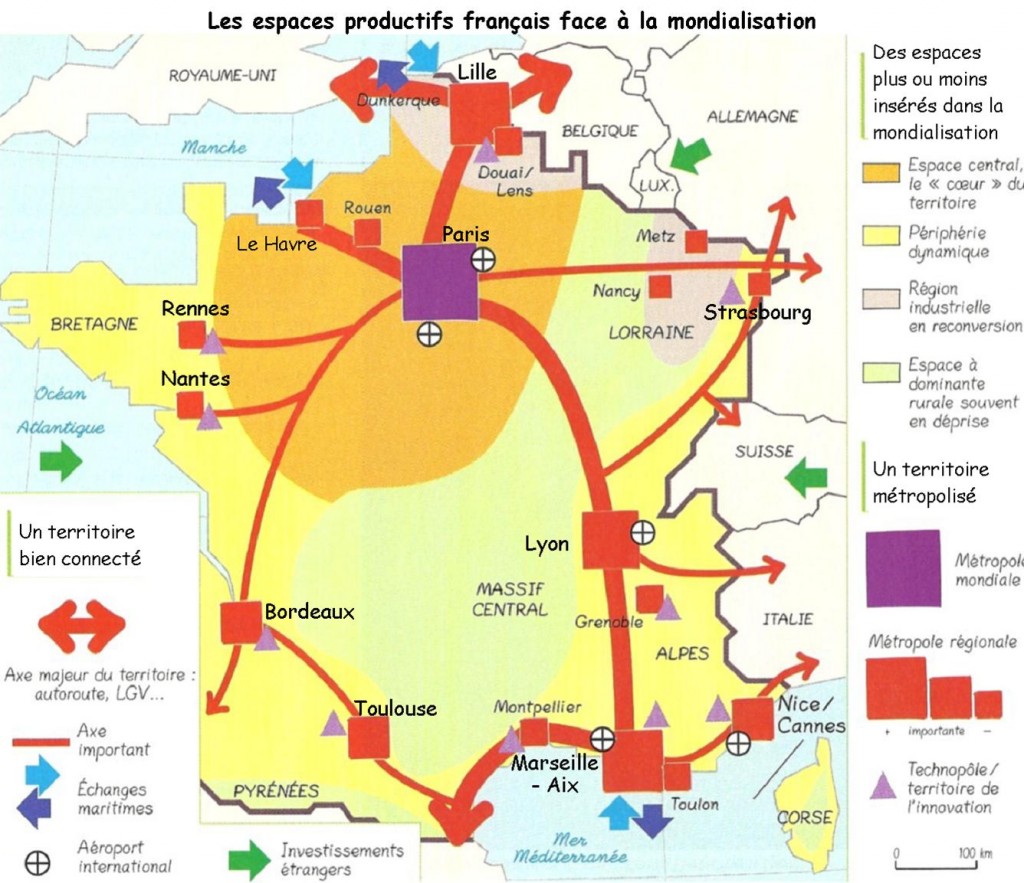 